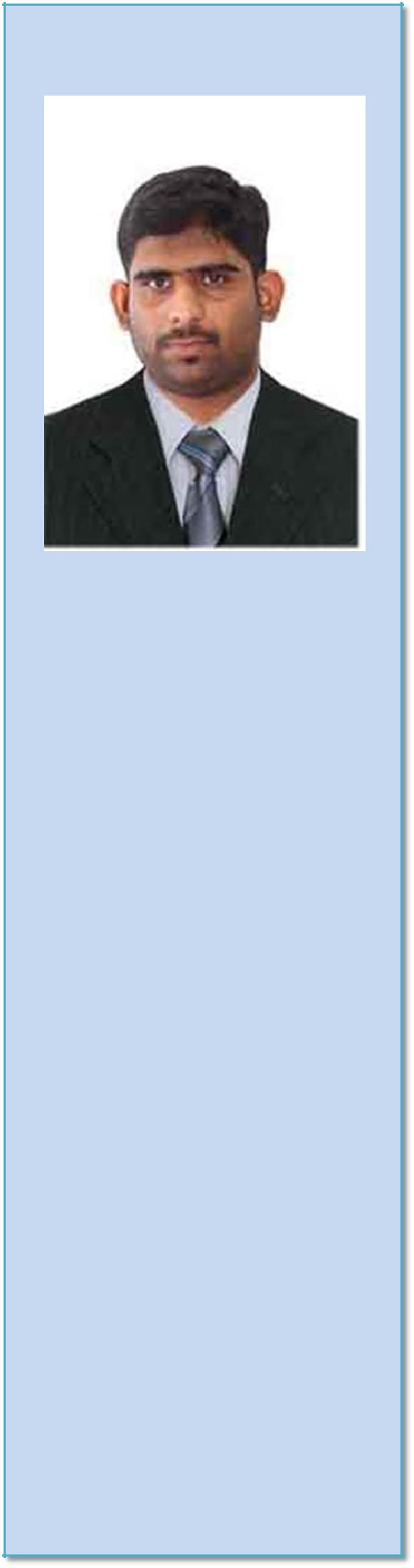 PINCHU PINCHU.362339@2freemail.com ADDITIONALQUALIFICATIONComputer knowledgeMicrosoft officeAdobe photoshopSage 50 (peach tree)Technical qualification System Asembling Software Installation Netwoking(Lan)3 Year Gulf experience As Assistant Accountant   with UAE Driving LicensePost Applied: Accountant , Administration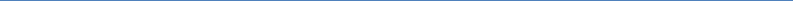 CAREER OBJECTIVETo work in a firm with a professional work driven environment where I can utilize and apply my knowledge, skills which would enable me to grow while fulfilling organizational goals.EXPERIENTIAL LEARNING (SAGE 50 , MS OFFICE & ORGANIZATIONAL STUDY)CAREER HISTORYCompany Name	: Arabian Printingand AdvertisingFzLLcJOB RESPONSIBILITIES AT ARABIAN(2013-2016)Assist Senior accountant for salary Disbursement and Related items.Recording Transactions in sage 50 ( peach tree)Manage Petty Cash Account.Process Accounts Payable Paper Work at Completion of the Cheque run.Take care the fund inflow and outflow at the bank account.Analyzing Recievables and making expected fund inflow report.Follow up the clients for the outstanding Receivables.Reconciliation of the banks statements , ledger accounts .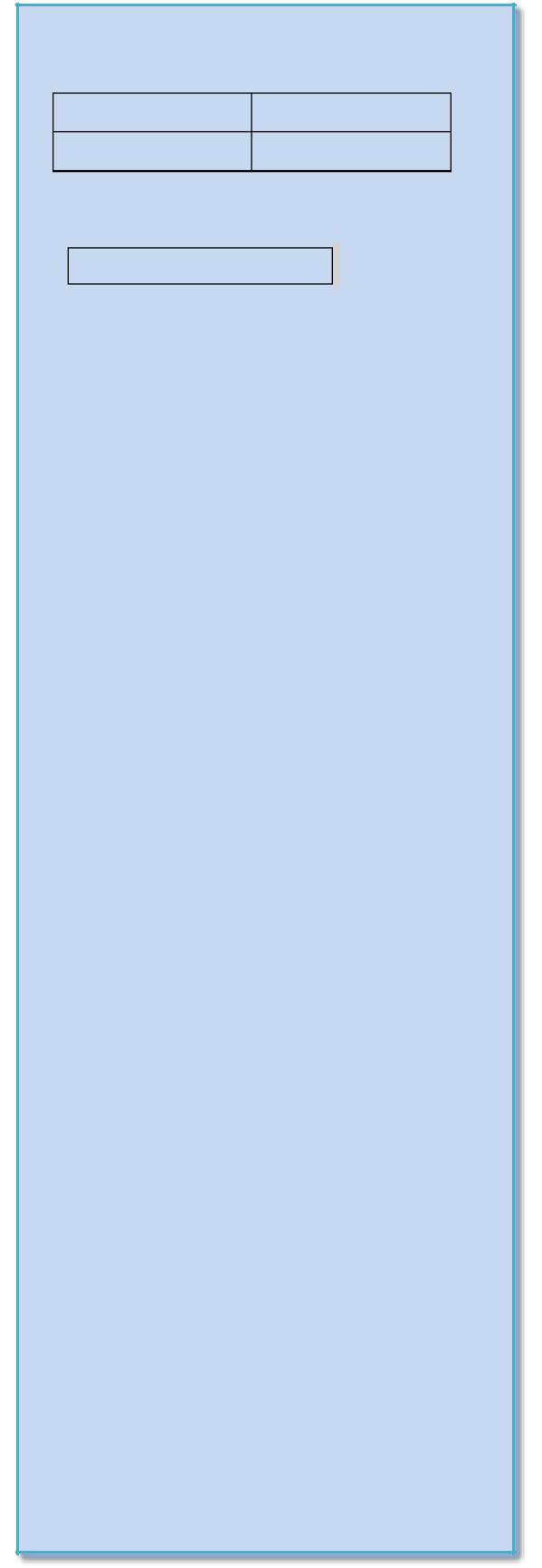 Accounting SoftwaresPERSONAL DETAILS:NAME  :PINCHURAJ EDATE OF BIRTH :23/05/1989SEX	:MALENATIONALITY	:INDIANMARITAL STATUS:SINGLECompany Name :MUTHOOT  BANK PVT LTD, INDIA(2011-2013)As STAFF ACCOUNTANTAs CASHIER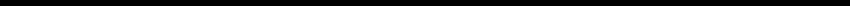 Education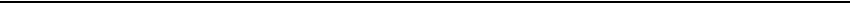 BHARATHIYAR UNIVERCITY	MBA(in progress),UNIVERCITY OF CALICUTBachelor of commerceHigher secondary educationSSLCPROFESSIONAL SUMMARY3 Year of work experience involving sales accounting, sales reconciliation, debtors Reconciliation, bank Reconciliation, monitoring invoice receiptsWorking Knowledge in Peachtree and Microsoft excelAcomplished and result oriented with an ability to manage change with easeAbility to rapidly build good relationshipConfident and determinedAbility to cope up with different situationsDedicated and EnthusiasticTeam handling skillDECLARATIONhereby declare that all the details furnished above are true to the best of my knowledge and belief.Date:Sage 5092Tally94